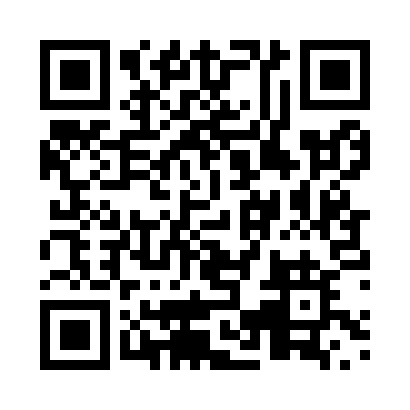 Prayer times for Forteau, Newfoundland and Labrador, CanadaMon 1 Jul 2024 - Wed 31 Jul 2024High Latitude Method: Angle Based RulePrayer Calculation Method: Islamic Society of North AmericaAsar Calculation Method: HanafiPrayer times provided by https://www.salahtimes.comDateDayFajrSunriseDhuhrAsrMaghribIsha1Mon3:145:051:226:589:3811:302Tue3:145:061:226:589:3811:303Wed3:155:071:226:589:3711:304Thu3:155:081:226:579:3711:295Fri3:155:091:236:579:3611:296Sat3:165:101:236:579:3511:297Sun3:175:101:236:579:3511:298Mon3:175:111:236:569:3411:289Tue3:185:121:236:569:3311:2810Wed3:185:131:236:569:3311:2811Thu3:195:151:236:559:3211:2812Fri3:195:161:246:559:3111:2713Sat3:205:171:246:559:3011:2714Sun3:215:181:246:549:2911:2615Mon3:215:191:246:549:2811:2616Tue3:225:201:246:539:2711:2517Wed3:235:221:246:539:2611:2518Thu3:235:231:246:529:2511:2419Fri3:245:241:246:519:2411:2420Sat3:255:251:246:519:2211:2321Sun3:255:271:246:509:2111:2322Mon3:265:281:246:499:2011:2223Tue3:275:291:246:489:1811:2124Wed3:275:311:246:489:1711:2125Thu3:285:321:246:479:1611:2026Fri3:295:341:246:469:1411:1927Sat3:305:351:246:459:1311:1828Sun3:305:371:246:449:1111:1829Mon3:315:381:246:439:1011:1730Tue3:325:401:246:429:0811:1631Wed3:325:411:246:419:0711:15